邓颖欣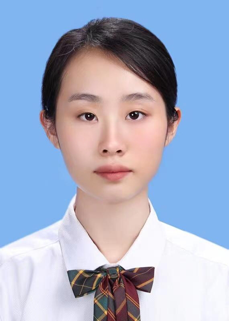 求职意向：药品生产/质量管理教育背景2018.09-2022.06    广东海洋大学           制药工程主修课程无机化学、分析化学、有机化学、生物化学、物理化学、仪器分析、波谱分析、药物分析、生药学、化工原理、药物合成化学、天然药物化学、药理与毒理学、样品前处理及化妆品分析等。在校经历          广东海洋大学招生与就业指导中心学生协助会      秘书部委员1、负责粤西招聘会的搭建工作，制定相关活动策略，带领协助会成员实施计划；2、保证活动推进执行3、相关进场公司的报告和统计，为学校的决策提供决策依据 工作成果 跟进粤西招聘会的准备工作，保证粤西招聘会的顺利进行。 进行新媒体营销方面的数据收集和研究，协助本部门和其他部门的同事完成其他活动和项目。                    课余期间加入老师的实验室参与实验                       参与大创项目学习成绩良好，获得过三等奖学金专业技能通过大学生英语四级考试，具备一定的英语听说写能力掌握一定的化学CAD软件技能熟练使用wps、word、excel等办公应用软件自我评价本人是制药工程专业毕业生，在专业知识上，有丰富的化学药物知识体系基础，也对化学和药学有一定的兴趣；在化学实验上，对化学和药物的相关实验有一定的操作基础，享受在实验过程中分析和总结经验；在为人相处上，个性开朗，善于倾听和合作，遇到分歧能冷静下来，好好沟通。实习经历